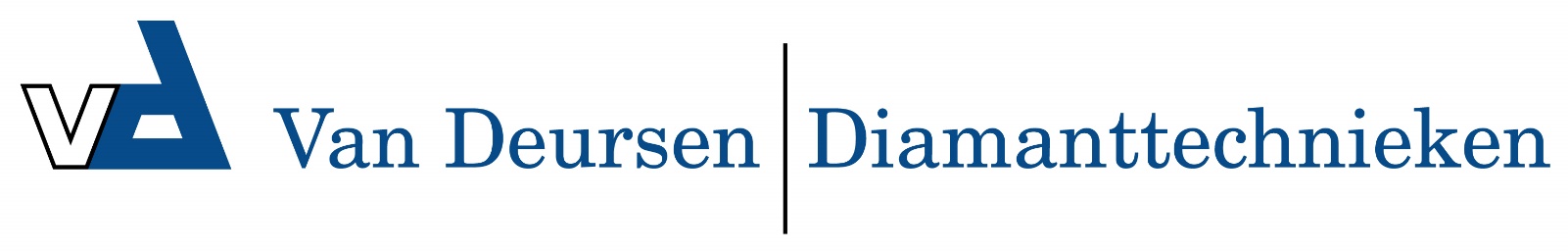 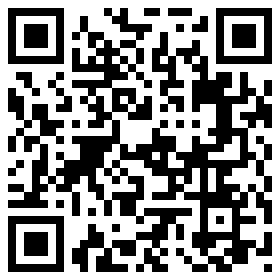 Spadebeitel 50mm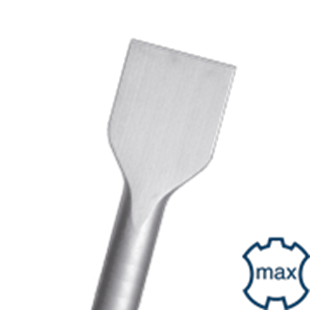 Spadebeitel 50mmArt.nr.OmschrijvingBreedteLengte215.1015Spadebeitel50360